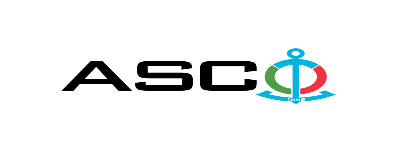 “AZƏRBAYCAN XƏZƏR DƏNİZ GƏMİÇİLİYİ” QAPALI SƏHMDAR CƏMİYYƏTİNİNMüsabiqə №AM069/2023nömrəli 04.05.2023-ci il tarixində keçirdiyi “Azərbaycan Xəzər Dəniz Gəmiçiliyi”  QSC-nin struktur idarələrinə tələb olunan müxtəlif təyinatlı xortumların satın alınması məqsədilə keçirdiyiAÇIQ MÜSABİQƏNİN QALİBİ HAQQINDA BİLDİRİŞ                                                              “AXDG” QSC-nin Satınalmalar KomitəsiSatınalma müqaviləsinin predmeti“Azərbaycan Xəzər Dəniz Gəmiçiliyi”  QSC-nin İsrafil.Hüseynov gəmisinə tələb olunan məişət avadanlıqlarının satın alınmasıQalib gəlmiş şirkətin (və ya fiziki şəxsin) adıAzhydro MMCMüqavilənin qiyməti ƏDV-siz74 064.00 AZNMalların tədarük şərtləri (İncotresm-2010) və müddətiDDP Bakuİş və ya xidmətlərin yerinə yetirilməsi müddəti10 gün